RD-RaiaDrogasil apresenta nova marca “Raia” em loja pilotoNova comunicação reflete a evolução para a Nova Farmácia e o objetivo do cuidar de perto em todos os momentos da vidaA RD-RaiaDrogasil, maior rede de varejo farmacêutico do País, apresenta ao mercado, em 6 de junho, a nova identidade visual e posicionamento da marca “Raia”. A revisão da marca promove uma associação direta com os pilares estratégicos da RD-RaiaDrogasil, com a materialização do conceito da Nova Farmácia. O rebrand traz, ainda, modernidade e proximidade na comunicação com os públicos da Raia, para fortalecer a referência das farmácias Raia como um lugar para viver saúde e bem-estar, seja nas lojas físicas ou no marketplace.A apresentação da nova marca ao público acontece com a inauguração de uma loja piloto, na Av. São Gabriel, em São Paulo. O espaço representa o objetivo primordial da Raia, que é ser uma rede com vocação de cuidar, que valoriza as relações humanas e dá acesso a produtos e serviços que melhoram a saúde das pessoas e do planeta. O novo modelo faz um resgate das farmácias da comunidade, somando a experiência de serviços de saúde com a conveniência trazida pela tecnologia. Telas digitais farão a interação do conteúdo de saúde e do marketplace. O novo posicionamento reforça a história da Raia em aspectos como a promoção da saúde integral e serviços de saúde nas farmácias e reforça a importância do papel do farmacêutico e de sua proximidade e cuidado com o cliente. E por último, também coloca em evidência o compromisso da marca com a sustentabilidade. Nesta unidade haverá uma “árvore sustentável” com destaque central que, além de comunicar as principais mensagens do tema, funcionará como móvel para descarte consciente de medicamentos e pilhas, além da oportunidade de oferecer aos clientes sacolas retornáveis, com o parceiro Rentbrella. A nova marca, desenvolvida pela Tátil Design exclui o termo “Droga” da marca e elimina a cor vermelha do ícone e tipografia, substituindo-a pelo verde. A cruz também é ressignificada, e se torna um símbolo dinâmico, refletindo a pluralidade de soluções e produtos para a saúde preventiva que a marca passa a oferecer. “Essa mudança é primordial para traduzirmos o nosso conceito. Migramos nosso modelo de negócios em que a presença da farmácia está associada à necessidade de combate da doença para um conceito onde a farmácia é um ponto de apoio para promover a saúde integral da comunidade local”, destaca Marcílio Pousada, CEO da RD-RaiaDrogasil.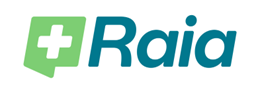 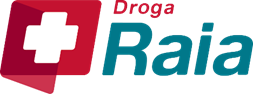 Nova farmáciaO objetivo da nova marca e do novo layout é estreitar a conexão da Raia com seus públicos e com o futuro, refletindo um novo capítulo na história da empresa. A RD-RaiaDrogasil que ser, até o ano de 2030, a empresa que mais contribui para uma sociedade saudável.A nova loja - assim como os novos ambientes digitais - propõe ao cliente ampliar sua permanência para além da compra de medicamentos. Para isso, terá como destaque espaços dedicados exclusivamente às categorias relacionadas à saúde integral como o espaço Vida + Saudável no piso da loja e o Espaço de Serviços Sua Saúde, reservado para atendimento farmacêutico individual dos clientes, com serviços como vacinação, testes e outros.Sobre a RD-RaiaDrogasil – A RD – Gente, Saúde e Bem-Estar foi formada em 2011, por meio da fusão entre a Droga Raia e a Drogasil, que combinam mais de 200 anos de história no varejo farmacêutico brasileiro. Com o propósito de “cuidar de perto da saúde e do bem-estar das pessoas em todos os momentos da vida”, o grupo tem acelerado, desde 2020, sua estratégia de saúde, com aquisições de startups e o lançamento da Vitat, ecossistema de saúde integral que promove serviços e programas focados em alimentação saudável, exercícios, sono, saúde mental e promoção da saúde. O grupo também possui as marcas próprias Needs, Vegan by Needs, Nutrigood, Triss e Caretch, além do próprio marketplace, voltado para produtos de saúde, bem-estar e beleza. Com presença em todos os Estados, a empresa conta com 2.500 farmácias distribuídas pelo País e prevê a abertura de 260 farmácias em 2022. Em sua estratégia de ESG (ambiental, social e governança), a RD tem como meta ser a empresa que mais contribui para uma sociedade saudável no Brasil, com ações divididas em três pilares principais: Pessoas, Negócios e Planeta mais Saudáveis. A RD ainda é signatária da ONU Mulheres (e dos Sete Princípios de Empoderamento Feminino); membro fundador da Rede Empresarial de Inclusão Social (Reis); membro do Movimento pela Equidade Racial (Mover); do Fórum de Empresas e Direitos LGBTI+; e do Women on Board.Atendimento à imprensa RD – RaiaDrogasilRPMA Comunicação(11) 98273-9071 (somente WhatsApp)rd@rpmacomunicacao.com.br  www.rpmacomunicacao.com.br 